Муниципальное бюджетное дошкольное образовательное учреждение «Детский сад комбинированного вида №30»Аленький цветочекСценарий спортивно-оздоровительного квестаТема: «Мир профессий или польза витаминов»(дети дошкольного возраста 5-7 лет)  Глазов, 2020г.Дата проведения: 16.07.2020 года.Место проведения: территория детского сада.Время проведения: 10.00-10.40Участники (дети) – дети дошкольного возраста 5-7 летУчастники (взрослые) – сотрудники детского садаОборудование и инвентарь: Аудио колонка, маленькие мячики, обручи, картинка – паззл с изображением кисломолочного-напитка «Снежок», корзинки 2 шт., напиток кисломолочный «Снежок» и стаканы – по количеству детей, уличный бассейн,  игрушечные грузовые машины 2 шт. кегли – 12 шт., витамины - 2 баночки «Аскорбиновая кислота». Методическое сопровождение: тематическое музыкальное сопровождение,Герои: девочки Ой и Ай, Повар, Пастух, Ветеринар, Доярка, ВодительЗадачи:Обучающие: Популяризовать смежные профессий молочной промышленности.Активизировать речь и пополнять словарный запас.Развивающие:Развивать потребность употребления в пищу полезных продуктов;Развивать познавательный интерес, память, внимание;Развивать умение мыслить логично;Развивать двигательную активность детей.Воспитывающие: Воспитывать желание заботиться о своем здоровье;Воспитывать уважение к труду взрослых;Воспитывать уважение друг к другу, умение работать в команде.Ход праздника:На центральной площадке играет веселая музыка, дети собираются на площадке. Ведущий: - Здравствуйте ребята. Как же здорово, на улице лето, жара, можно купаться, загорать созревает много разных ягод, фруктов…Под грустную музыку на площадке появляются герои – девочки Ой и Ай (очень растрёпанные, грязные, чихают, кашляют, ойкают….)Ведущий: - Здравствуйте девочки!Девочки Ой и Ай (хором): - Здравствуйте…(грустно)Ведущий: - А что с вами случилось? Почему вы такие помятые? Чихаете, кашляете?Ой: Ой, да мы сами не знаем, вроде кушаем, что хотим…чипсы, тортики, колбаску…Ай: Ай, и гуляем, купаемся с утра до вечера, а почему-то все болеем… Плачут…Ой! Ай!Ведущий: Ой и Ай, девочки Вам срочно нужно начать вести здоровый образ жизни. Отправляйтесь с нашими ребятами на «Весёлую ферму», Там вы узнаете о полезных молочных продуктах, и витаминах, которые в них содержаться, а также о некоторых профессиях молочной промышленности. А чтобы вы не заблудились вот вам карта «Веселой фермы».Ой и Ай (хором): Ой! Ай! Ведущий: Ты Ой - иди с детьми группы №11, а ты Ай – с детьми группы №12. Счастливого пути!Дети и герой девочки идут проходить станции по территории детского сада с маршрутными листами. 1 станция «Пастух».- Здравствуйте дети, я  - Пастух. Я вывожу животных на луга, чтобы они погуляли, покушали вкусную и сочную травку, для того чтобы коровы давали вкусное и полезное молоко, Смотрю чтобы мои бурёнки не перегревались на солнышке (вовремя увожу их в тенёк) и всегда были чистыми (мою их).  А чтобы животным было весело, я играю им на музыкальных инструментах. Вставайте по свободнее, попробуем сыграть вместе. Ой, я вижу, что среди вас есть неряхи с грязными руками и щеками. Как помочь неряхам? (Ответы детей). К сожалению воды, по близости нет, но у меня есть влажные салфетки. (Детям предлагаются влажные салфетки, которыми они протирают руки и разбирают музыкальные инструменты)Игра на музыкальных инструментах. Дети играют на музыкальных инструментах под современное музыкальное сопровождение.Ой/Ай: - Ой!/Ай! Мне стало так свежо, так хорошо, от того, что мои руки и лицо стали чистыми. И у меня улучшилось настроение!!!! Спасибо тебе Пастушок.2 станция «Ветеринар».Здравствуйте дети, я – врач, но не обычный, я - ветеринар.  Я слежу, чтобы животные на нашей ферме не болели и были всегда здоровы. Для этого я даю им разнообразные витамины и лекарства. Вот, например вы знаете, что молочные продукты содержать много полезных витамин и микроэлементов? (отвечают) Поэтому коровы не только дают молоко, но и пьют его. И сегодня тоже я приготовила, для животных витамины и лекарства, но подул сильный ветер, корзины опрокинулись и все смешалось. Вы можете мне помочь, сложив в одну корзинку витамины, а в другую лекарства.Витамины – желтого цвета, положим в одну корзину, а лекарства – красного, синего, зеленого и белого цвета в другую корзину.Разбери лекарства и витамины. Дети собирают с площадки шары разного цвета и раскладывают все по корзинкам. - Спасибо вам больше, за вашу помощь я вас хочу угостить очень полезными витаминами. (Детям вручают витамины «Аскорбиновую кислоту»).Девочка герой: - Ой, спасибо, мне так нужны витамины, я теперь не буду болеть!. 3 станция «Доярка».- Здравствуйте дети, я – Доярка или по-другому меня называют Оператор машинного доения. Я дою коров, которые дают самое полезное и вкусное молоко, из которого изготавливают очень полезные молочные продукты. А какие молочные продукты вы знаете?   Дети называют молочные продукты. - А сейчас я вас хочу угостить одним оооочень вкусным и полезным продуктом. А какой молочный продукт я для вас приготовила, вы узнаете, собрав паззл.Собери картинку – паззл.Дети складывают пазл и называют кисло-молочный продукт, который приготовила для них Доярка (Снежок). Девочка герой (грустно): Ооох/Ааах! Снежоооок….уууу! Это же не вкусно!Доярка: Да ты, что? Снежок очень сладкий, вкусный, а какой полеееезный!! В нем много витаминов, которые укрепляют кости, десна, зубы и волосы.  Пейте на здоровье (девочка герой пьет снежок и незаметно расчесывается, пока дети пьют свой снежок). Девочка герой: Ух ты!!! И вправду полезный, у меня волосы стали такие красивые!!! Здорово! Вот спасибо!4 станция «Водитель».- Здравствуйте дети, я водитель, развожу готовую молочную продукцию по магазинам. Молочную продукцию важно доставлять в магазины быстро, чтобы она не скисла, но сегодня не успеваю, развести весь товар, помогите мне, пожалуйста.Эстафета «Перевези молочные продукты»Водитель: Спасибо вам дети, мы доставили всю продукцию вовремя!Девочка герой: Вот теперь я поняла, откуда появляются продукты в магазине. Ваша профессия очень нужная! А нам пора на следующую станцию, до свидания.5 станция «Повар».- Здравствуйте дети, я повар, ко мне из магазина привозят самые полезные продукты, а вот как они попадают в магазин, я не знаю. А вы знаете? (дети рассказывают)- Я готовлю очень вкусные блюда из молока. За молоком очень трудно уследить, оно все время норовит убежать из кастрюли. Я даже игру придумала, про убежавшее молоко, предлагаю в нее поиграть. Игра «Убежало молоко»Оборудование для игры: 4 обруча, один обруч мягкий (для водящего), стойки – ориентиры.Дети ходят по небольшому кругу, проговаривая слова: Дети: «Закипело молоко,Из кастрюли потекло,Вниз по лестнице скатилось,От хозяйки прочь пустилось». Хозяйка (ведущий, стоящий с мягким обручем в середине маленького круга): «Чтобы кашу мне сварить, нужно молоко ловить!».После этих слов всё «молоко» (дети) разбегаются по площадке, а «хозяйка» ловит обручем детей, попавшийся игрок становится водящим, а водящий убегает. Дети могут прятаться в «кастрюле» обруче, если водящий подбегает близко. В «кастрюле» может спрятаться только один игрок. Девочка герой: Мы так здорово, провели с вами время, но нам пора возвращаться обратно, До свидания!После прохождения станций все возвращаются на площадку обратно. Ой!: Ой! Мне так хорошо стало, голова больше не болит!Ай! Ай! А как красиво мы стали выглядеть! И настроение отличное!Ведущий: Конечно, настроение будет отличное, ведь все любят кушать полезные молочные продукты, гулять, играть, дышать свежим воздухом и купаться не долго и только в теплой воде, иначе – можно заболеть.Ой: Ой! (с испугом) А если мы забудем, какие полезные продукты нужно кушать?Ведущий: Не забудете, потому, что дети сейчас вам еще раз все напомнят нарисовав полезные продукты на асфальте.Ай: Ай! (хлопает в ладоши) А мы с тобой Ой им поможем! (Дети рисуют полезные продукты на асфальте мелом).«Веселая ферма» карта – схема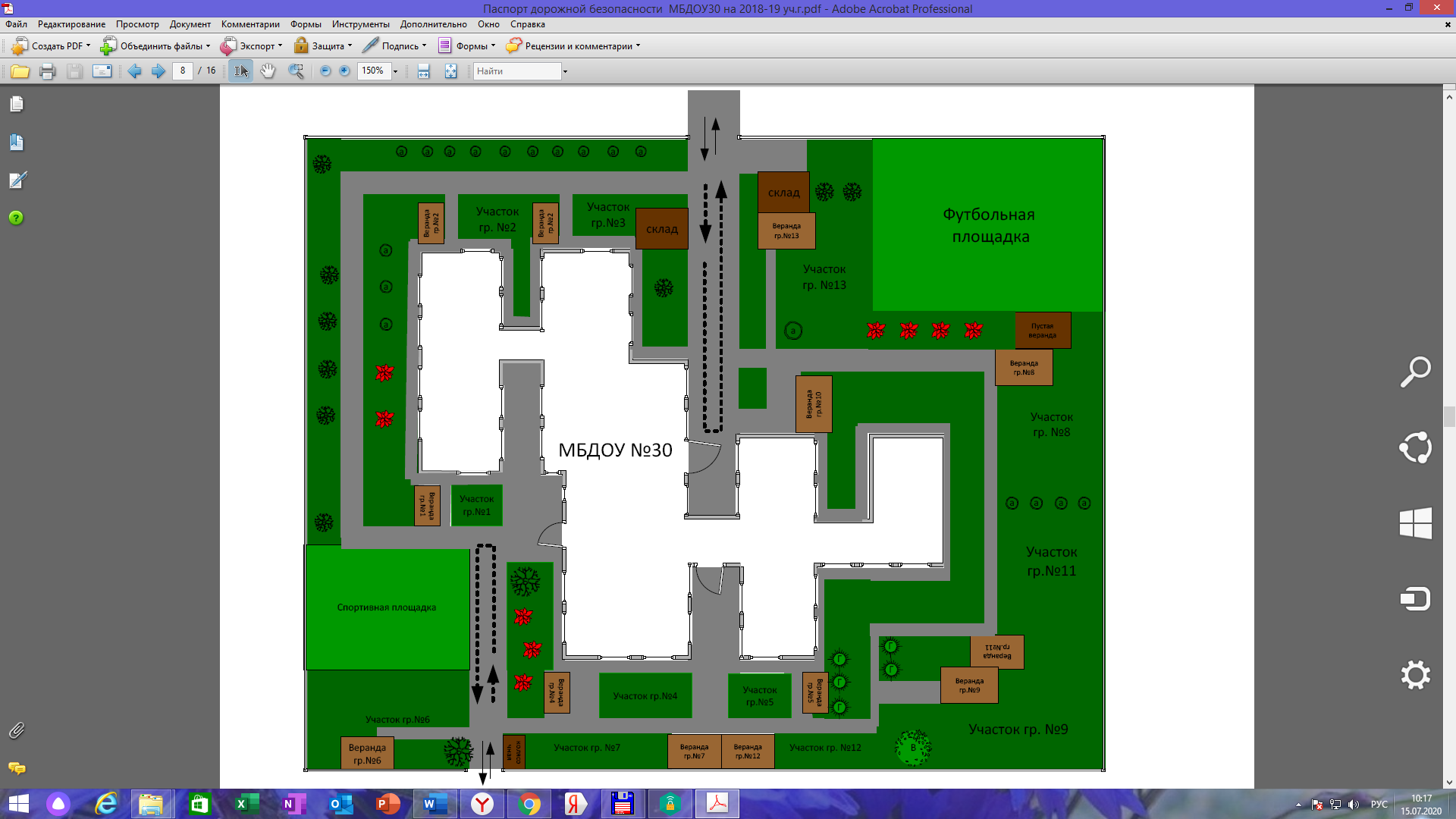 